Информация по результатам изучения мнения учащихся и учителей о качестве учебного пособия «Биология» для X класса учреждений общего среднего образования авторов С.С. Маглыш, В.А. Кравченко, Т.Я. Довгун В мае 2021 года Национальный институт образования с целью изучения мнений участников образовательного процесса о новом учебном пособии по биологии для X класса провёл анонимное онлайн-анкетирование. В анкетировании приняли участие 388 учителей, 2190 учащихся.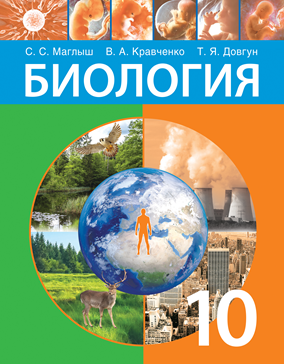 Среди участников анкетирования представители учреждений образования, находящихся в городских населенных пунктах (69,5% учащихся; 53,9% учителей) и сельской местности (30,5% учащихся; 46,1% учителей).В анкетировании приняли участие учителя, имеющие различные квалификационные категории; большинство – первую и высшую (42% и 35,6% соответственно):Анализ результатов анкетирования позволил сделать следующие выводы.В целом учителя и учащиеся положительно оценивают новое учебное пособие. 70% учащихся ответили, что им интересно изучать учебный предмет с помощью нового учебного пособия. 81% учителей считают, что учащиеся не испытывают затруднений в работе с новым учебным пособием.Большинство педагогов считают, что в учебном пособии в полной мере реализованы дидактические функции: обучающая – 62,1% , воспитательная – 62,1%, развивающая – 60% и мотивационная функция – 52,6% педагогов.73,2% опрошенных учителей считает оптимальным сочетание вербальной (словесно-знаковой) и визуальной (фотографии, рисунки) форм предъявления учебного материала в учебном пособии. 91,1% учащихся считают, что иллюстративный материал, включенный в учебное пособие, помогает лучше усваивать учебный материал по учебному предмету (ответы «да», «скорее да, чем нет»).Учителя достаточно высоко оценили реализацию принципа доступности в новом учебном пособии по биологии. Так, 94,7% педагогов ответили, что учебные тексты изложены доступно для учащихся; 92% опрошенных считают, что содержание учебного материала соответствует возрастным познавательным возможностям учащихся; 85,9% участников опроса полагают, что содержание учебного материала соответствует уровню предшествующей образовательной подготовки учащихся (ответы «да, в полной мере», «скорее да, чем нет»).По мнению учителей, учебное пособие позволяет учить учащихся интегрировать информацию, полученную из разных источников (82,2%), применять усвоенные знания и умения для решения учебных и практических задач (70,1%), интегрировать и применять знания из различных учебных предметов (74,5%).Абсолютное большинство педагогов считают целесообразным используемые в учебном пособии знаки-символы (86,9%); наличие перед каждым параграфом рубрик «Вспомните», «Как вы думаете», «Вы узнаете» (88,7%); деление рубрики «Проверим знания» на ключевые и более сложные вопросы (89,9%) (ответ «да»).64,7% учителей считают, что вопросы и задания в учебном пособии соответствуют познавательным возможностям учащихся, уровню предшествующей образовательной подготовки учащихся (57,5%), пяти уровням усвоения учебного материала (57,5%).Вместе с тем, учащиеся отмечают, что им не всегда понятны в новом учебном пособии тексты параграфов (28,6%), определения понятий (31,8%), таблицы, схемы и рисунки (18,4%), вопросы и задания (37,5%), иллюстрации (13,1%).Учителя достаточно высоко оценили электронное приложение для повышенного уровня изучения учебного предмета (profil.adu.by). Было отмечено, что материалы приложения обеспечивают реализацию познавательных возможностей учащихся (70,6%), соответствуют пяти уровням усвоения учебного материала (66,7%), дают возможность проработать материал при подготовке к олимпиаде, научно-исследовательской и проектной деятельности (50,4%), возможность организовать самостоятельную работу учащихся (в группах и индивидуально) (62,3%) (на предложенные вопросы отвечали те педагоги, кто использовал данный материал в работе с учащимися).Распределение ответов учащихся, изучающих биологию на повышенном уровне, на вопрос «Интересно ли Вам изучать учебный предмет на повышенном уровне, используя электронное приложение, размещенное на profil.adu.by?» следующее: 68,9% учащихся интересны разнообразные задания по каждой теме, выполнение которых позволяет лучше усвоить учебный материал; 13,7% учащихся использует электронное приложение к подготовке к олимпиаде по  биологии; для 27,7% учащихся задания на повышенном уровне слишком сложные; а для 8,6% – задания на повышенном уровне слишком простые.Анализ ответов учителей на вопрос «Какие изменения, на ваш взгляд, необходимо внести в учебное пособие?» позволил выделить наиболее часто встречающиеся предложения и мнения:необходимо увеличить количество разноуровневых заданий, примеров/ добавить схемы и обобщающие таблицы/добавить ссылки на дополнительные источники информации;необходимо уточнить перевод терминов на белорусском языке.Результаты анкетирования рассмотрены на заседании Научно-методического совета Национального института образования, секции биологии Научно-методического совета при Министерстве образования Республики Беларусь, обсуждены с авторским коллективом и будут учтены при переиздании пособия. 